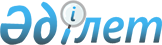 Об утверждении Правил направления специалиста на работу, предоставления права самостоятельного трудоустройства, освобождения от обязанности или прекращения обязанности по отработке гражданами, обучавшимися на основе государственного образовательного заказа, и внесении изменений и дополнений в постановление Правительства Республики Казахстан от 23 января 2008 года № 58 "Об утверждении Правил присуждения образовательного гранта"Постановление Правительства Республики Казахстан от 30 марта 2012 года № 390.       Сноска. Заголовок постановления в редакции постановления Правительства РК от 01.06.2021 № 365 (вводится в действие по истечении десяти календарных дней после дня его первого официального опубликования).       В соответствии с подпунктами 5), 22-2) статьи 4 Закона Республики Казахстан от 27 июля 2007 года "Об образовании" Правительство Республики Казахстан ПОСТАНОВЛЯЕТ:      1. Утвердить прилагаемые Правила направления специалиста на работу, возмещения расходов, понесенных за счет бюджетных средств, предоставления права самостоятельного трудоустройства, освобождения от обязанности или прекращения обязанности по отработке гражданами Республики Казахстан, обучавшимися на основе государственного образовательного заказа.      Сноска. Пункт 1 в редакции постановления Правительства РК 01.06.2021 № 365 (вводится в действие по истечении десяти календарных дней после дня его первого официального опубликования).
       2. Внести в постановление Правительства Республики Казахстан от 23 января 2008 года № 58 "Об утверждении Правил присуждения образовательного гранта" (САПП Республики Казахстан, 2008 г., № 2, ст. 24) следующие изменения и дополнения:      заголовок изложить в следующей редакции:      "Об утверждении Правил присуждения образовательного гранта для оплаты высшего образования";       пункт 1 изложить в следующей редакции:      "1. Утвердить прилагаемые Правила присуждения образовательного гранта для оплаты высшего образования";       в Правилах присуждения образовательного гранта, утвержденных указаным постановлением:      заголовок изложить в следующей редакции:      "Правила присуждения образовательного гранта для оплаты высшего образования";       пункт 1 изложить в следующей редакции:       "1. Настоящие Правила присуждения образовательного гранта для оплаты высшего образования (далее – Правила) разработаны в соответствии с подпунктом 5) статьи 4 Закона Республики Казахстан от 27 июля 2007 года "Об образовании" и определяют порядок присуждения образовательных грантов для оплаты высшего образования.";       подпункты 4), 5) и 6) пункта 2 исключить;       пункт 5-5 изложить в следующей редакции:      "5-5. Для участия в конкурсе необходимо набрать не менее 50, для поступающих в национальные высшие учебные заведения – не менее 70 баллов, а по специальности "Общая медицина" – не менее 55 баллов, в том числе не менее 7 баллов – по профильному предмету (не менее 10 баллов – по каждому творческому экзамену), а по остальным предметам – не менее 4 баллов.";       пункты 6 и 6-1 изложить в следующей редакции:      "6. При проведении конкурса на получение образовательных грантов преимущественное право имеют:      1) лица, награжденные знаком "Алтын белгі";      2) лица, имеющие документы об образовании автономных организаций образования;      3) победители международных олимпиад и конкурсов научных проектов (научных соревнований) по общеобразовательным предметам (награжденные дипломами первой, второй и третьей степени), республиканских и международных конкурсов исполнителей и спортивных соревнований (награжденные дипломами первой, второй и третьей степени) последних трех лет, перечень которых определяется уполномоченным органом в области образования, а также победители Президентской, республиканских олимпиад и конкурсов научных проектов по общеобразовательным предметам (награжденные дипломами первой, второй и третьей степени) текущего года при условии соответствия выбранной ими специальности предмету олимпиады, конкурса или спортивного соревнования.      6-1. В случае одинаковых показателей при проведении конкурса на получение образовательных грантов преимущественное право имеют дети-сироты и дети, оставшиеся без попечения родителей, инвалиды I и II групп, лица, приравненные по льготам и гарантиям к участникам и инвалидам Великой Отечественной войны, инвалиды с детства, дети-инвалиды, которым согласно заключению медико-социальной экспертизы не противопоказано обучение в соответствующих организациях образования, и лица, имеющие документы об образовании (свидетельства, аттестаты, дипломы) с отличием.       В случае одинаковых показателей баллов и при отсутствии преимущественного права образовательные гранты присуждаются лицам, имеющим высокие средние баллы аттестата, свидетельства или диплома.       В случае одинаковых показателей баллов и при отсутствии преимущественного права, а также одинаковых средних баллов аттестата, свидетельства или диплома учитываются баллы, набранные по профильному предмету.";       пункт 7 изложить в следующей редакции:      "7. Конкурс для лиц казахской национальности, не являющихся гражданами Республики Казахстан, инвалидов I и II групп, инвалидов с детства, детей-инвалидов, детей-сирот и детей, оставшихся без попечения родителей, лиц, приравненных по льготам и гарантиям к участникам и инвалидам Великой Отечественной войны, проводится по утвержденным квотам от общего объема утвержденного государственного образовательного заказа среди указанных категорий.      Утвержденные квоты приема для лиц, участвующих в конкурсе на получение образовательного гранта, распространяются на все заявленные специальности.";       пункт 8-1 дополнить абзацем следующего содержания:      "Решение по присуждению вакантных образовательных грантов, оставшихся после конкурсного присуждения образовательных грантов иностранным лицам, прибывшим по международным соглашениям, принимается Комиссией.";       пункт 8-2 изложить в следующей редакции:       "8-2. На основании решения Комиссии издается приказ уполномоченного органа в области образования и оформляются свидетельства о присуждении образовательного гранта.       Списки обладателей образовательного гранта публикуются в средствах массовой информации.      В случае отказа обладателя образовательного гранта до зачисления его в высшее учебное заведение свидетельство о присуждении образовательного гранта аннулируется, а образовательный грант присуждается в порядке, установленном настоящими правилами.";       пункты 8-5 и 8-6 исключить;      дополнить пунктом 8-7 следующего содержания:      "8-7. Присуждение вакантных образовательных грантов, высвободившихся в процессе получения высшего образования, осуществляется в период летних и зимних каникул, на имеющиеся вакантные места на конкурсной основе, в следующем порядке:      1) обучающийся на платной основе подает заявление на имя руководителя вуза на дальнейшее обучение по образовательному гранту;      2) вуз, рассмотрев данное заявление на конкурсной основе, вместе с решением ученого совета в срок до 5 августа и 15 января текущего года направляет его в уполномоченный орган в области образования для принятия решения. К заявлению обучающегося вместе с решением ученого совета прилагаются выписка из зачетной книжки или транскрипта обучающегося, копия документа, удостоверяющего его личность, и свидетельство обладателя образовательного гранта (подлинник), отчисленного из вуза;      3) уполномоченный орган в области образования рассматривает поступившие документы в разрезе специальностей, форм и сроков обучения с учетом года поступления и при положительном решении вопроса издает приказ о присуждении образовательного гранта;      4) на основании приказа уполномоченного органа в области образования оформляется свидетельство о присуждении образовательного гранта;      5) на основании выданного свидетельства о присуждении образовательного гранта руководитель вуза издает приказ на дальнейшее обучение по образовательному гранту.";       раздел 3 "Порядок направления специалиста на работу в сельскую местность и предоставление права самостоятельного трудоустройства" исключить.      3. Настоящее постановление вводится в действие по истечении десяти календарных дней после первого официального опубликования. Правила направления специалиста на работу, возмещения расходов, понесенных за счет бюджетных средств, предоставления права самостоятельного трудоустройства, освобождения от обязанности или прекращения обязанности по отработке гражданами Республики Казахстан, обучавшимися на основе государственного образовательного заказа       Сноска. Правила в редакции постановления Правительства РК от 01.06.2021 № 365 (вводится в действие по истечении десяти календарных дней после дня его первого официального опубликования). Глава 1. Общие положения       1. Настоящие Правила направления специалиста на работу, возмещения расходов, понесенных за счет бюджетных средств, предоставления права самостоятельного трудоустройства, освобождения от обязанности или прекращения обязанности по отработке гражданами Республики Казахстан, обучавшимися на основе государственного образовательного заказа, (далее – Правила) разработаны в соответствии с подпунктом 22-2) статьи 4 Закона Республики Казахстан "Об образовании" (далее – Закон) и определяют порядок направления специалиста на работу, предоставления права самостоятельного трудоустройства, освобождения от обязанности или прекращения обязанности по отработке, возмещения расходов, понесенных за счет бюджетных средств в случае неотработки гражданами Республики Казахстан, указанными в пункте 17 статьи 47 Закона, обучавшимися на основе государственного образовательного заказа.      2. В настоящих Правилах используются следующие основные понятия:       1) оператор уполномоченного органа в области образования – юридическое лицо со стопроцентным участием государства в уставном капитале, определяемое уполномоченным органом в области образования, осуществляющее размещение государственного заказа на обеспечение студентов, магистрантов и докторантов местами в общежитиях и государственного образовательного заказа на среднее образование в частных организациях образования, а также осуществляющее координацию деятельности участников подушевого нормативного финансирования в пределах, предусмотренных законодательством Республики Казахстан, и обеспечивающее мониторинг и контроль за соблюдением лицами, указанными в пункте 17 статьи 47 Закона, своих обязанностей по отработке или возмещению расходов бюджетных средств в случае неотработки;      2) доктор по профилю – степень, присуждаемая лицам, освоившим программу докторантуры по соответствующей сфере профессиональной деятельности и защитившим диссертацию в Республике Казахстан или за еҰ пределами, признанная в порядке, установленном законодательством Республики Казахстан;      3) доктор философии (PhD) – степень, присуждаемая лицам, освоившим программу докторантуры по научно-педагогическому направлению и защитившим диссертацию в Республике Казахстан или за ее пределами, признанная в порядке, установленном законодательством Республики Казахстан;       4) молодые специалисты – граждане Республики Казахстан, указанные в пункте 17 статьи 47 Закона, обучившиеся на основе государственного образовательного заказа в организациях высшего и (или) послевузовского образования;      5) организация высшего и (или) послевузовского образования – высшее учебное заведение, реализующее образовательные программы высшего и (или) послевузовского образования и осуществляющее научно-исследовательскую деятельность;      6) местный исполнительный орган (акимат) — коллегиальный исполнительный орган, возглавляемый акимом области, города республиканского значения и столицы, района (города областного значения), осуществляющий в пределах своей компетенции местное государственное управление и самоуправление на соответствующей территории;      7) центр занятости населения – юридическое лицо, создаваемое местным исполнительным органом района, города областного и республиканского значения, столицы в целях реализации активных мер содействия занятости, организации социальной защиты от безработицы и иных мер содействия занятости. Глава 2. Порядок направления на работу граждан Республики Казахстан, обучившихся по государственному образовательному заказу       3. Граждане Республики Казахстан, поступившие на обучение по педагогическим, медицинским, ветеринарным и сельскохозяйственным специальностям, определяющим социально-экономическое развитие села, в пределах квоты, установленной подпунктом 3) пункта 8 статьи 26 Закона и предоставляемой гражданам Республики Казахстан из числа сельской молодежи, отрабатывают соответственно в организациях образования, организациях здравоохранения, в подразделениях государственных органов, осуществляющих деятельность в области ветеринарии, в ветеринарных организациях и организациях независимо от формы собственности аграрного профиля, расположенных в сельской местности, не менее трех лет после окончания организации высшего и (или) послевузовского образования (далее – ОВПО).       4. Граждане Республики Казахстан из числа сельской молодежи, переселяющиеся в регионы, определенные Правительством Республики Казахстан, и поступившие в пределах квоты, установленной подпунктом 6) пункта 8 статьи 26 Закона, на обучение по педагогическим, сельскохозяйственным и техническим специальностям, отрабатывают в регионе по месту обучения не менее трех лет после окончания ОВПО.      5. Граждане Республики Казахстан, поступившие на педагогические и медицинские специальности на основе государственного образовательного заказа, отрабатывают в организациях образования и организациях здравоохранения не менее трех лет после окончания ОВПО или научных организаций в области здравоохранения.      6. Граждане Республики Казахстан, обучившиеся по другим специальностям на основе государственного образовательного заказа, отрабатывают в организациях, независимо от формы собственности, не менее трех лет после окончания ОВПО.      7. Граждане Республики Казахстан, обучившиеся в докторантуре по программе докторов по профилю на основе государственного образовательного заказа, отрабатывают в государственных органах или ОВПО, или научных организациях не менее трех лет после завершения обучения.      8. Граждане Республики Казахстан, поступившие на обучение в докторантуру по программе докторов философии (PhD) на основе государственного образовательного заказа, отрабатывают в ОВПО или научных организациях не менее трех лет после завершения обучения.      9. Граждане Республики Казахстан, указанные в пунктах 3, 4, 5, 6, 7 и 8 настоящих Правил, отрабатывают соразмерно времени их фактического обучения по государственному образовательному заказу после окончания ОВПО в пределах срока, предусмотренного настоящим пунктом, в случаях:      1) перевода с обучения на платной основе на обучение по государственному образовательному заказу;      2) перевода с обучения по государственному образовательному заказу на обучение на платной основе;      3) отчисления из ОВПО при условии последующего восстановления в течение текущего или следующего учебного года.      Срок отработки рассчитывается по следующей формуле:      T = y/х*z,      где:      Т – срок отработки в месяцах, без дробления на дни (при этом округление производится в большую сторону);      y – фактический срок обучения на основе государственного образовательного заказа в месяцах, без дробления на дни (при этом округление производится в большую сторону);      x – общий срок обучения в ОВПО в месяцах (при этом округление производится в большую сторону);       z – срок отработки, предусмотренный пунктом 17 статьи 47 Закона и настоящими Правилами, для граждан Республики Казахстан, отучившихся весь срок на основе государственного образовательного заказа, составляющий 36 месяцев.       10. В целях направления на работу граждан Республики Казахстан, указанных в пункте 17 статьи 47 Закона, осуществляется их персональное распределение.       11. Комиссии по персональному распределению молодых специалистов (далее – комиссии по распределению), начинающие свою работу с даты утверждения ее состава, являются постоянно действующими и создаются ежегодно:       1) при соответствующих ОВПО Республики Казахстан, в которых завершают обучение граждане Республики Казахстан, указанные в пункте 17 статьи 47 Закона, для их персонального распределения на работу, за исключением граждан Республики Казахстан, поступивших на обучение по медицинским специальностям в пределах квоты, предоставляемой гражданам Республики Казахстан из числа сельской молодежи, и граждан Республики Казахстан, поступивших на обучение по медицинским специальностям на основе государственного образовательного заказа;      2) при уполномоченном органе в области здравоохранения для персонального распределения на работу граждан Республики Казахстан, поступивших на обучение по медицинским специальностям в пределах квоты, предоставляемой гражданам Республики Казахстан из числа сельской молодежи, и граждан Республики Казахстан, поступивших на обучение по медицинским специальностям на основе государственного образовательного заказа.      Положение о комиссиях по распределению утверждается уполномоченными органами в области образования и здравоохранения (далее – уполномоченные органы).       12. Распределение и направление на работу граждан Республики Казахстан, указанных в пункте 17 статьи 47 Закона, за исключением докторов по профилю и докторов философии (PhD), осуществляются в следующем порядке:      1) комиссии по распределению ежегодно направляют в местные исполнительные органы областей, городов республиканского значения и столицы заявки с указанием количества выпускников, места проживания, полученной специальности и языка обучения на предоставление вакантных рабочих мест для последующего трудоустройства выпускников текущего года, поступивших:      в пределах квоты, предоставляемой гражданам Республики Казахстан из числа сельской молодежи;       на основе государственного образовательного заказа;       2) местные исполнительные органы областей, городов республиканского значения и столицы согласно представленным заявкам, указанным в подпункте 1) настоящего пункта представляют в комиссии по распределению информацию о потребности в кадрах по специальностям, заявленным комиссией по распределению:      в организациях образования, здравоохранения, в подразделениях государственных органов, осуществляющих деятельность в области ветеринарии, либо в ветеринарных организациях и организациях независимо от формы собственности, аграрного профиля, расположенных в сельской местности, для граждан, обучившихся в пределах сельской квоты;      по педагогическим, техническим и сельскохозяйственным специальностям в регионе по месту обучения для сельской молодежи, переселяющейся в регионы, определенные Правительством Республики Казахстан;      в организациях образования и здравоохранения для граждан, обучившихся по педагогическим и медицинским специальностям на основе государственного образовательного заказа;      в организациях, независимо от формы собственности, для граждан, обучившихся по другим специальностям на основе государственного образовательного заказа.       13. Граждане Республики Казахстан, указанные в пункте 17 статьи 47 Закона, завершившие обучение в текущем году, не позднее 1 сентября прибывают на место работы по направлению.      14. Местный исполнительный орган области, города республиканского значения и столицы:       1) после прибытия граждан Республики Казахстан, указанных в пункте 17 статьи 47 Закона, в течение месяца высылает оператору уполномоченного органа в области образования подтверждение о прибытии, согласно распределению с представлением сведений о месте работы и виде предоставляемой социальной помощи (при наличии);       2) ежегодно к 1 сентября направляет оператору уполномоченного органа в области образования списки работающих граждан Республики Казахстан, указанных в пункте 17 статьи 47 Закона, начиная с 2012 года;        3) направляет сведения об увольнении граждан Республики Казахстан, указанных в пункте 17 статьи 47 Закона, и подтверждающие документы в уполномоченный орган в области образования.       15. Право на первоочередное распределение на работу в государственные организации образования и государственные медицинские организации имеют:      1) лица, супруг (супруга) которых проживает, работает или проходит службу в населенном пункте, предоставившем вакансию;      2) лица, у которых один или оба родителя являются инвалидами, а также лица, являющиеся опекунами и попечителями, постоянно проживающие в населенном пункте, предоставившем вакансию.      16. Распределение и направление на работу докторов по профилю и докторов философии (PhD) осуществляются в следующем порядке:      1) в ОВПО и уполномоченном органе в области здравоохранения создаются комиссии по распределению докторов по профилю и докторов философии (PhD);      2) ОВПО, государственные органы и научные организации, в случае наличия соответствующих вакансий ежегодно, не позднее 15 апреля, направляют в уполномоченные органы заявки о потребности в кадрах в ОВПО, государственных органах и научных организациях;      3) комиссии по распределению докторов по профилю и докторов философии (PhD) ежегодно, не позднее 15 апреля, направляют в уполномоченные органы списки лиц, поступивших в докторантуру по программе подготовки докторов по профилю и докторов философии (PhD) на основе государственного образовательного заказа и завершающих обучение в текущем году.      17. Персональное распределение докторов по профилю и докторов философии (PhD) осуществляется по представленным документам и на основе информации, представленной уполномоченными органами, согласно заявкам ОВПО, государственных органов и научных организаций о потребности в кадрах.       18. При персональном распределении граждан Республики Казахстан, указанных в пункте 17 статьи 47 Закона, учитываются:      1) место постоянного проживания или предпочтительного к распределению населенного пункта;      2) средний балл успеваемости выпускника;      3) ходатайства работодателей;      4) наличие обстоятельств, дающих право на первоочередное распределение, предусмотренных Законом и настоящими Правилами;      5) наличие обстоятельств, установленных Законом и/или настоящими Правилами, освобождающих от обязанности по отработке либо дающих отсрочку от исполнения обязанности по отработке.        19. При поступлении или призыве на срочную воинскую службу гражданам Республики Казахстан, указанным в пункте 17 статьи 47 Закона, предоставляется отсрочка на время прохождения службы без зачета времени прохождения службы в срок отработки.       20. В случае отсутствия вакантных рабочих мест на момент распределения, граждане Республики Казахстан, указанные в пункте 17 статьи 47 Закона, направляются комиссиями по распределению на регистрацию в качестве лиц, ищущих работу, в центре занятости населения по месту жительства либо через веб-портал "электронного правительства" или Государственную корпорацию "Правительство для граждан" с зачетом времени нахождения на учете в качестве безработного в срок отработки.       21. Граждане Республики Казахстан, указанные в пункте 17 статьи 47 Закона, после получения направления на регистрацию в качестве лица, ищущего работу, не позднее 1 сентября года завершения обучения обращаются за содействием в трудоустройстве и регистрируются в качестве лица, ищущего работу, в порядке, предусмотренном законодательством Республики Казахстан о занятости населения.       22. В случае отсутствия в регионе по месту проживания вакантных рабочих мест, соответствующих профессиональной подготовке и специальности граждан, указанных в пункте 17 статьи 47 Закона и вставших на учет в центры занятости, местными органами по вопросам занятости населения предлагается лицам, ищущим работу, возможность трудоустройства в других регионах с учетом данных о базе рынка труда, содержащейся в информационном портале "Электронная биржа труда".      23. Супругам, завершившим обучение в ОВПО одновременно, работа предоставляется в организациях, расположенных в одном населенном пункте. Если один из супругов завершает обучение ранее, то его распределение производится на общих основаниях. В этом случае супруг (супруга), завершивший (ая) обучение позже, имеет право на первоочередное распределение по месту работы супруга (супруги).       24. Заседания комиссий по распределению выпускников текущего года проводятся ежегодно, не ранее 1 июня, в очном или дистанционном формате.        Граждане Республики Казахстан, указанные в пункте 17 статьи 47 Закона, допускаются к участию в заседаниях соответствующих комиссий по распределению на основании заявлений, представленных в соответствующие комиссии по распределению до 1 июня текущего года.       25. Граждане Республики Казахстан, указанные в пункте 17 статьи 47 Закона, не явившиеся без уважительной причины в соответствующую комиссию по распределению, распределяются без их присутствия.       26. В целях недопущения направления нескольких граждан Республики Казахстан, указанных в пункте 17 статьи 47 Закона на одну вакансию осуществляется их предварительное распределение путем направления соответствующими ОВПО, в которых созданы комиссии по распределению, предварительных списков распределенных на работу граждан Республики Казахстан, указанных в пункте 17 статьи 47 Закона, в уполномоченный орган в области образования ежегодно, не позднее 1 марта. В случае выявления таких фактов, распределение граждан Республики Казахстан, указанных в пункте 17 статьи 47 Закона, производится после согласования с уполномоченным органом в области образования, при этом принимаются во внимание средний балл успеваемости и приближенность местонахождения ОВПО к месту предполагаемого распределения.       27. Персональное распределение граждан Республики Казахстан, указанных в пункте 17 статьи 47 Закона, завершающих обучение в текущем году, оформляется протокольным решением соответствующей комиссии по распределению ежегодно, не позднее 1 июля, на основании которого ОВПО подготавливает направления на работу по форме, согласно приложению к настоящим Правилам. При этом уведомление граждан Республики Казахстан, указанных в пункте 17 статьи 47 Закона, об их распределении осуществляется ОВПО посредством выдачи направлений на работу не позднее трех рабочих дней с момента принятия протокольного решения.      Допускается оформление протокольного решения соответствующей комиссии по распределению в форме электронного документа, удостоверенного посредством электронных цифровых подписей присутствующих на заседании членов комиссии по распределению.       28. Срок отработки граждан Республики Казахстан, указанных в пункте 17 статьи 47 Закона, исчисляется со дня заключения ими трудового договора с работодателями.      29. ОВПО и уполномоченный орган в области здравоохранения ежегодно, не позднее 15 августа, направляют все материалы по распределению оператору уполномоченного органа в области образования в течение 15 календарных дней со дня принятия протокольного решения о распределении.       30. В случае расторжения по инициативе работодателя трудового договора с гражданами Республики Казахстан, указанными в пункте 17 статьи 47 Закона, работодатель не позднее трех рабочих дней после расторжения трудового договора уведомляет об этом соответствующий местный исполнительный орган области, города республиканского значения и столицы с представлением соответствующих подтверждающих документов.      31. Повторному распределению подлежат:      лица, не поступившие в резидентуру на основе государственного образовательного заказа, магистратуру или докторантуру;      лица, вернувшиеся после прохождения срочной воинской службы;      лица, уволенные по основаниям ликвидации работодателя или сокращения численности или штата работников;      лица, чьи вакантные рабочие места не сохранены работодателем;       лица, не принятые на работу в связи с направлением на одну вакансию нескольких молодых специалистов;       доктора по профилю, не допущенные к собеседованию или не прошедшие конкурсный отбор для занятия вакантной государственной должности;      лица, не прибывшие в установленный срок по месту распределения по уважительным причинам (болезнь молодого специалиста или близких родственников, вступление в брак и перемена места жительства, иные семейные и форс-мажорные обстоятельства, послужившие препятствием для своевременного прибытия к месту отработки);      лица, не отработавшие полный срок по месту первоначального распределения по уважительным причинам, в том числе:      увольнения в связи с выходом на работу основного работника при приеме на работу для замещения временно отсутствующего работника (включая замещение временной вакантной государственной должности);      вступления в брак и связанной с этим перемены места жительства.      32. Повторное распределение лиц, указанных в пункте 31 настоящих Правил, осуществляется в том же порядке, как и первоначальное распределение.      33. Материалы по повторному распределению лиц, указанных в пункте 31 настоящих Правил, направляются комиссиями по распределению ОВПО и уполномоченного органа в области здравоохранения оператору уполномоченного органа в области образования в течение 15 календарных дней со дня принятия протокольного решения о повторном распределении. Глава 3. Предоставление права самостоятельного трудоустройства, освобождения и прекращения от обязанности отработки      34. Освобождение от обязанности по отработке, предусмотренной пунктом 17 статьи 47 Закона, предоставляется протокольным решением комиссии по распределению следующим категориям:      1) лицам в случае отсутствия вакансий в населенном пункте по месту проживания, работы или прохождения службы супруга (супруги);      2) инвалидам I и II групп;      3) лицам, поступившим для дальнейшего обучения в резидентуру на основе государственного образовательного заказа, магистратуру, докторантуру;      4) беременным женщинам, лицам, имеющим, а также самостоятельно воспитывающим ребенка (детей) в возрасте до трех лет.      35. Прекращение обязанности по отработке, предусмотренной пунктом 17 статьи 47 Закона, без возмещения расходов, понесенных за счет бюджетных средств, связанных с обучением, наступает:      1) в связи с исполнением обязанностей по отработке;      2) в связи со смертью обучающегося (молодого специалиста), подтверждаемой соответствующими документами;      3) в случае установления инвалидности I или II группы в течение срока отработки;      4) в связи с освобождением от обязанности по отработке в случаях, предусмотренных Законом и пунктом 34 настоящих Правил.      36. Обстоятельства, указанные в пунктах 15, 20, 34 и 35 настоящих Правил, должны быть подтверждены соответствующими документами. Глава 4. Порядок возмещения расходов, понесенных за счет бюджетных средств, в случае неотработки       37. Обеспечение мониторинга и контроля за соблюдением выполнения гражданами Республики Казахстан, указанными в пункте 17 статьи 47 Закона, своих обязанностей по отработке или возмещению расходов бюджетных средств в случае неотработки возлагается на оператора уполномоченного органа в области образования.      38. Оператор уполномоченного органа в области образования в пределах своей компетенции:       1) в целях мониторинга исполнения обязанностей по отработке формирует и ведет базу данных граждан Республики Казахстан, указанных в пункте 17 статьи 47 Закона, и обеспечивает хранение представленных документов;      2) при содействии местных исполнительных органов областей, городов республиканского значения, столицы и уполномоченного органа в области образования ведет мониторинг исполнения решений комиссий по распределению;       3) в случае нарушения гражданами Республики Казахстан, указанных в пункте 17 статьи 47 Закона, обязанности по отработке, предусмотренной Законом, принимает меры по обеспечению возмещения ими в бюджет расходов, связанных с их обучением.       39. За неисполнение обязанности по отработке, предусмотренной пунктом 17 статьи 47 Закона, граждане Республики Казахстан возмещают расходы, понесенные за счет бюджетных средств в связи с их обучением, соразмерно фактически отработанному периоду, за исключением случаев, предусмотренных пунктами 17-2 и (или) 17-3 статьи 47 Закона, в бюджет через оператора уполномоченного органа в области образования.      40. Возмещение расходов бюджетных средств, в случае неотработки осуществляется соразмерно фактически отработанному периоду по следующей формуле:      S1 = (z - d) * S / z,      где:      S1 – сумма, подлежащая возврату в бюджет, в тенге;      d – фактический срок отработки в месяцах, без дробления на дни (при этом округление производится в большую сторону);       z – срок отработки, предусмотренный пунктом 17 статьи 47 Закона и настоящими Правилами, для граждан Республики Казахстан, отучившихся весь срок на основе государственного образовательного заказа, составляющий 36 месяцев;      S – сумма бюджетных средств, затраченных за весь период обучения на основе государственного образовательного заказа. Направление на работу      Выпускник (ца) ___________________________________________________________
                               (Ф.И.О. (при его наличии))
       ___________________________________________________________________
                               (наименование ОВПО)
       по специальности и (или) образовательным программам
       ____________________________________________________________________
       на основании протокольного решения комиссии по персональному
             распределению
       от ____________________________ № _________________ направляется на
       работу в качестве
       _______________________________________________________________
                               (должность)
       в __________________________________________________________________
                         (наименование организации)
       расположенную в ____________________________________________________
                                     (адрес)
       Руководитель ОВПО                                           Подпись
       ----------------------------------------------------------------------------------------------------
                                     (линия отрыва)
       Я, _________________________________________________________________
                               (Ф.И.О. (при его наличии))
       являющийся выпускником ____________________________________________
                                     (наименование ОВПО)
       подтверждаю получение мною направления на работу в ___________________
                                                 (наименование организации)
       расположенную в ____________________________________________________
                                           (адрес)
       на должность ____________________________________________________       подпись выпускника ____________________"___" ___________ 20 __г. © 2012. РГП на ПХВ «Институт законодательства и правовой информации Республики Казахстан» Министерства юстиции Республики Казахстан      Премьер-Министр
Республики Казахстан      Премьер-Министр
Республики КазахстанК. МасимовУтверждены
постановлением Правительства
Республики Казахстан
от 30 марта 2012 года № 390Утверждены
постановлением Правительства
Республики Казахстан
от 30 марта 2012 года № 390Утверждены
постановлением Правительства
Республики Казахстан
от 30 марта 2012 года № 390Приложение
к Правилам направления 
специалиста на работу, 
возмещения расходов, 
понесенных за счет бюджетных 
средств, предоставления права 
самостоятельного 
трудоустройства, освобождения 
от обязанности или 
прекращения обязанности по 
отработке гражданами 
Республики Казахстан, 
обучившимися на основе 
государственного 
образовательного заказа